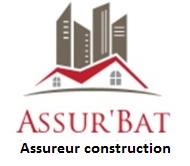 QUESTIONNAIRE ASSURANCE RESPONSABILITE CIVILE PROFESSIONNELLE ET DECENNALE DES ARTISANS ET ENTREPRISES DU BATIMENTNom de l’entreprise à assurer : Numéro de Siret :                                                         Date de création :Nom et prénom du gérant : Adresse de l’entreprise : Code postal : 			Ville : Tél. : 			          Fax : 			      E-mail : Effectif total (y compris personnel administratif)                         CA annuel de l’année dernière :                            EN POURCENTAGE DE VOTRE CHIFFRE D’AFFAIRELe souscripteur est-il assuré pour le même risque ? : 		Oui                  NonNom de la compagnie d'assurance : Numéro de contrat : Date de fin du contrat : Le risque a-t-il fait l'objet d'une résiliation ? : 	[  ]  Oui		[  ]  A votre initiative    			 								[  ]  A l’initiative de la compagnie d’assurance									Motif :						[  ]   Non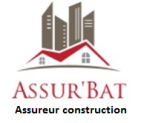 Les informations contenues dans ce document sont destinées aux propres fichiers de la Société et éventuellement à ceux d'organismes professionnels de l'assurance. Vous avez la possibilité de demander la communication des renseignements vous concernant contenus dans ce questionnaire et, le cas échéant, de les faire rectifier dans les conditions prévues par la loi 78-17 du 6 janvier 1978 relative à l'informatique, aux fichiers et aux libertés.                     N°Activité% CAN°Activité% CA1Démolition21Structures et couvertures textiles2Terrassement22Menuiseries intérieures3Amélioration des sols23Plâtrerie   Staff   Stuc   Gypserie4VRD : canalisations, assainissement, chaussées, trottoirs, pavages, arrosage, espaces verts24Serrurerie Métallerie5Montage d’échafaudage, étaiement25Vitrerie,  Miroiterie6Traitement amiante26Peinture7Traitement curatif (insectes xylophages champignons)27Revêtement de surfaces en matériaux souples et parquets flottants8Assèchement murs28Revêtement de surfaces en matériaux durs, chapes et sols coulés9Fondations spéciales29Isolation thermique acoustique frigorifique10Maçonnerie en béton armé sauf précontraint in situ30Plomberie installations sanitaires11Béton précontraint in situ31Isolation thermique de génie climatique12Charpente et structure bois32Fumisterie13Charpente et structure métallique33Installations d’aérauliques et de conditionnement d’air14Couverture34Electricité15Etanchéité de toiture, intérieur35Four et cheminée industriels16Etanchéité et imperméabilisation de cuvelages réservoirs et piscines36Ascenseurs17Calfeutrement protection, imperméabilité et étanchéité des façades37Piscines18Menuiseries extérieures38Maison à ossature bois19Bardages de façades39Géothermie20Façades - Rideaux0Autres, précisez :